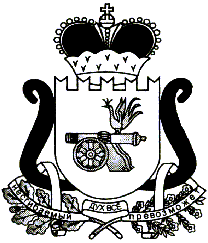 ЕЛЬНИНСКИЙ РАЙОННЫЙ СОВЕТ ДЕПУТАТОВР Е Ш Е Н И Еот  31.10. 2014                                                                                  № 42В соответствии с Трудовым Кодексом Российской Федерации, областным законом от 29.12.2005 № 155-з «О комиссиях по регулированию социально-трудовых отношений в Смоленской области», Ельнинский районный Совет депутатов Р Е Ш И Л:1. Утвердить прилагаемое положение о территориальной (районной) комиссии по регулированию социально-трудовых отношений на территории муниципального образования «Ельнинский район» Смоленской области.2. Данное решение разместить на официальном сайте муниципального образования  «Ельнинский район» Смоленской области.Отп. 1 экз. – в делоИсполнитель О.И. Новикова _________          4-13-4417.10.2014г.								Разработчик: Е.А. Жукова _________4-22-3417.10.2014г.ВИЗЫ:В.П. Гринкеев           _____________     «____»__________2014 г.М.А. Пысин             ______________     «____»__________2014 г.Об утверждении положения о территориальной (районной) комиссии по регулированию социально-трудовых отношенийГлава муниципального образования «Ельнинский район» Смоленской областиВ.Е. Левченков